(….)1.Doğalgaz, fuel-oil gibi yakıtlar yenilenebilir enerji kaynaklarına örnektir. (….)2. Patatesin küflenmesi fiziksel, kızartılması kimyasal bir değişimdir.(….)3.Ahşap kapıların yerine çelik kapıların konulması evlerde ısı yalıtımı sağlar.(….)4.Büyüklüğü değiştirilebilen dirençlere dirençölçer  denir.(….)5. Strafor köpük,cam yünü  ısı yalıtımında kullanılır.(….)6. Elektrikli ev aletlerinde plastik kablo kullanılmasının sebebi elektrik çarpmasının önlenmesidir.(….)7. Benzer hücrelerin birleşmesiyle organlar oluşur.(….)8. Bir hareketlinin birim zamanda aldığı yola sürat denir.(….)9. Isı  alan maddelerin taneciklerinin hareket enerjisi artar.(….)10.Jeotermal enerji yenilenebilir enerji kaynağıdır.1.Toprak solucanı eşeysiz üreme çeşitlerinden ……………………………………………ile çoğalır.2.Direnç değeri değiştirilebilen devre elemanına ………………………………… denir.3. Atmosfere salınan bazı zararlı gazlar yağmur sularıyla  birleşerek .....................................................dönüşür.4. Elektriksel direnç “...........” harfi ile gösterilir. Birimi   ................’dur.5. ……………………………………güzel kokusu ve renkleri ile böcekleri kuşları kendine çeker.6. Canlıların kopan vücut kısımlarından kendini tamamlayarak yeni canlı oluşturmasına …………………............................ denir.7. Altın,gümüş,bakır gibi maddeler …………………. maddelerdir.8. Eğer cismin yoğunluğu sıvının yoğunluğuna eşitse cisim ……… dır.1. Aşağıda verilen reostanın sürgüsünü 1 ve 2 yönlerinde ilerlettiğimizde değişen ampul parlaklığına ait grafiği çiziniz.(6P)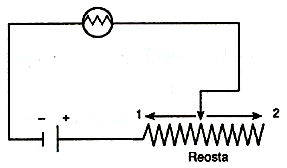 2.Aşağıda kütlesi ve hacmi verilen cisimlerin yoğunluklarını hesaplayınız.(5P)3.Aşağıda verilen süratlerin istenilen birimlere çeviriniz.(8P)10m/s=…………………………….km/h36km/h=…………………………..m/s150m/s=……………………………km/h90km/h=…………………………..m/s1.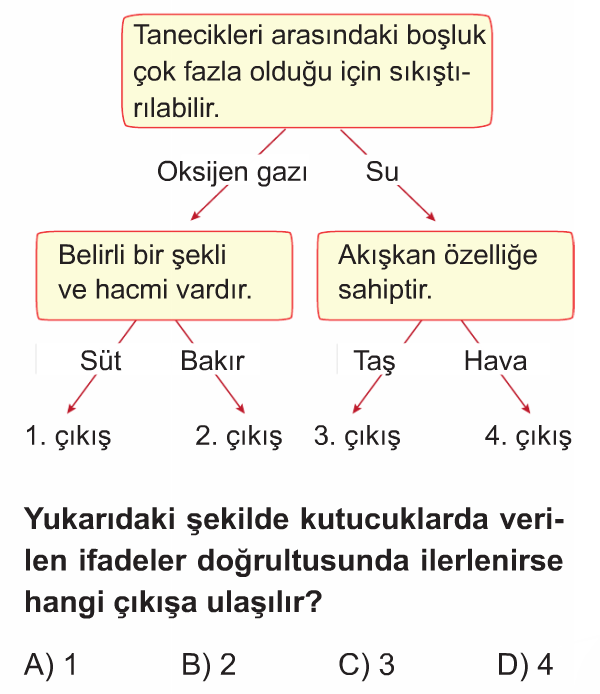 Ömer, yukarıdaki şekilde kutucuklarda verilen ifadeler doğrultusunda ilerlemektedir.Buna göre, Ömer hangi çıkışa ulaşır?  A)	1		   B) 2		C) 3		D) 42. Aşağıdakilerden hangisi ısı yalıtım malzemeleri seçilirken dikkat edilmesi gereken özelliklerden biri değildir?A) Maliyeti düşük olmalıdır.
B) Dayanıklı, uzun ömürlü olmalıdır.
C) İnsan sağlığına uygun olmalıdır.
D) Kolay alev almalıdır.3.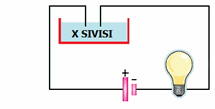 Şekildeki devrede ampulün yanması için kaptaki x sıvısı aşağıdakilerden hangisi olamaz? 
A) Tuzlu su         B) Asitli su 
C) Şekerli su       D) Limonlu su4. Bir iletkenin direnci aşağıdakilerden hangisine bağlı değildir?A) İletkenin cinsineB) İletkenin şeklineC) İletkenin uzunluğunaD) İletkenin kesitine (kalınlığına)5.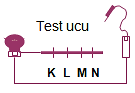 Şekildeki düzenekte test ucu telin hangi noktasına değerse ampul en parlak yanar? 
A) K                 B) L                C) M                D) N6. Aynı metalden yapılmış aşağıdaki iletken tellerden direnci en küçük olan hangisidir? (L: Uzunluk; S: Kesit alanı [Kalınlık] ) 
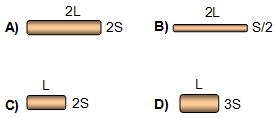 7. Elektriğe çarpılan birisini kurtarmak için aşağıdakilerden hangisi yapılmalıdır? 
A) Hiçbir şey yapmadan seyretmek. 
B) Elinden tutup çekmek. 
C) Yalıtkan bir madde ile tutup çekmek. 
D) Üzerine su dökmek.8.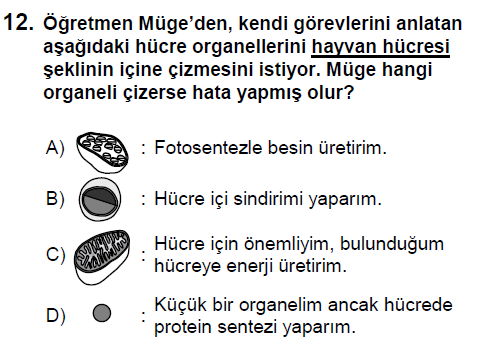 9.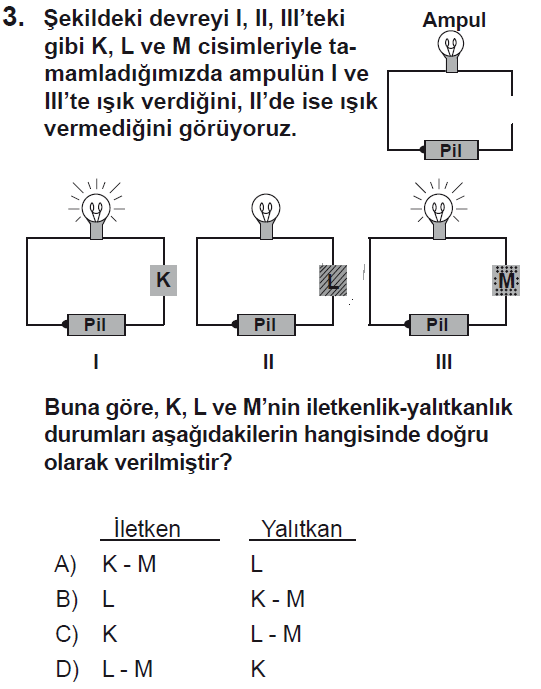 10.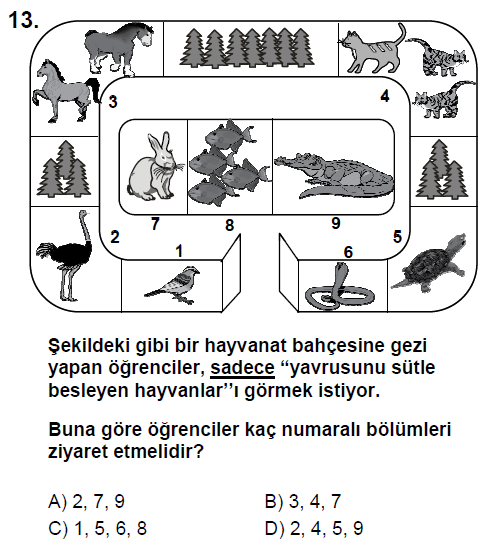 11. Şekildeki düz aynaya gelen ışın aynadan yansıdıktan sonra K, L, M ve N noktalarının hangisinden geçer?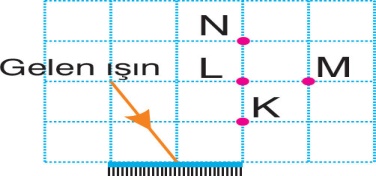 A) K                   B) L   C) M                 D) N12. ) K ve L yüzeylerine gönderilen ışık ışınlarının izlediği yollar şekildeki gibidir. 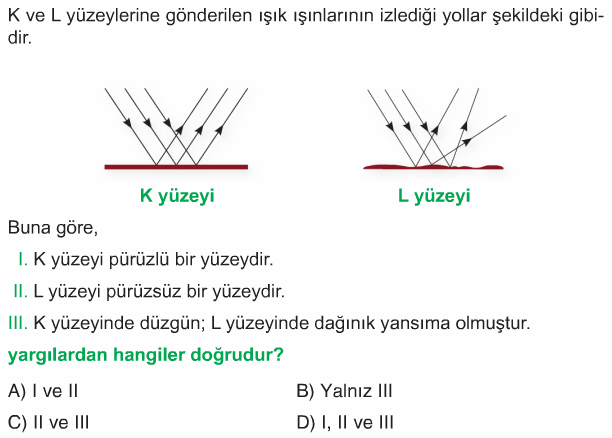 Buna göre,	I. K yüzeyi pürüzlü bir yüzeydir.	II.  L yüzeyi pürüzsüz bir yüzeydir.	III. K yüzeyinde düzgün, L yüzeyinde dağınık yansıma olmuştur. yargılarından hangileri doğrudur? A) I ve II			B) Yalnız III	C) II ve III			D) I, II ve III13. Köpek, memeli bir hayvandır.Memeli hayvanların üremesi ile ilgili aşağıda verilen ifadelerden hangisi yanlıştır?Döllenme dişinin vücudunun içerisinde olur.Anne, yavrusuna bakar.Döllenmeden sonra köpek yumurtlar. Yavru, anne sütü ile beslenir.14. . Aşağıda bazı maddelerin molekül modelleri verilmiştir. Buna göre bu maddelerin ısıyı en iyi iletenden en kötü iletene doğru sıralaması nasıldır?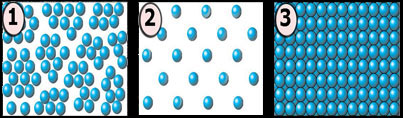 A) 2-1-3         B) 3-1-2         C) 1-2-3      D) 2-3-115.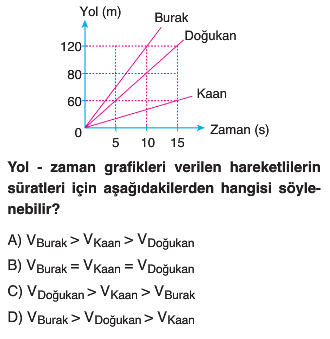 16.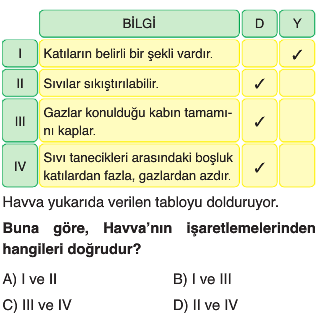 17.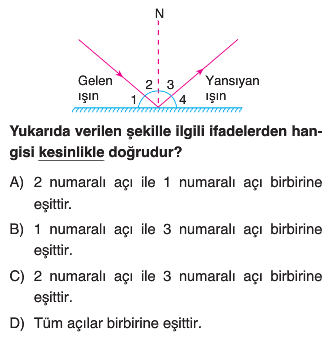 18.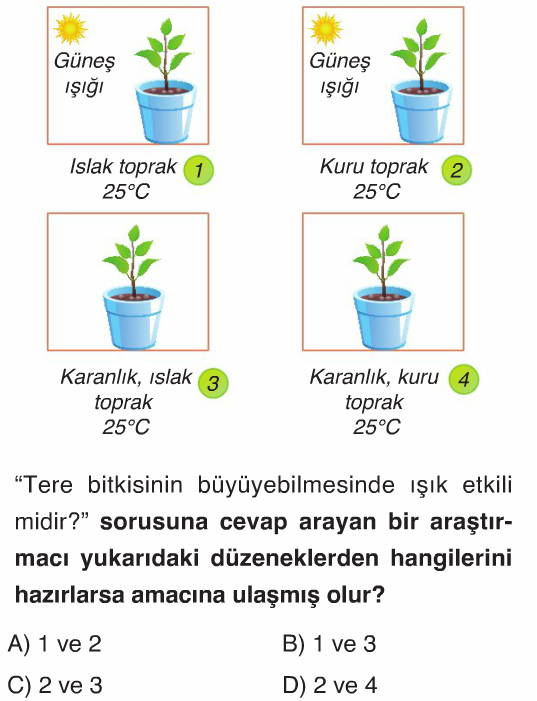 “Bir bitkinin büyüyebilmesinde ışık etkili midir?” sorusuna cevap arayan bir araştırmacı yukarıdaki düzeneklerden hangilerini hazırlarsa amacına ulaşmış olur?A) 1 ve 2			B) 1 ve 3	C) 2 ve 3			D) 2 ve 419.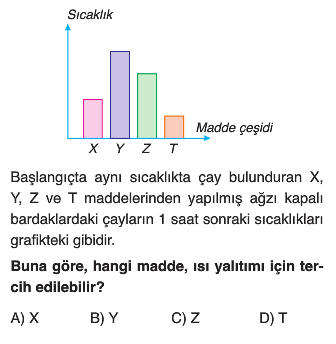 20.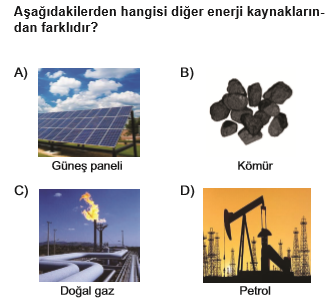 21.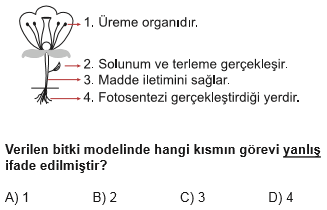 22.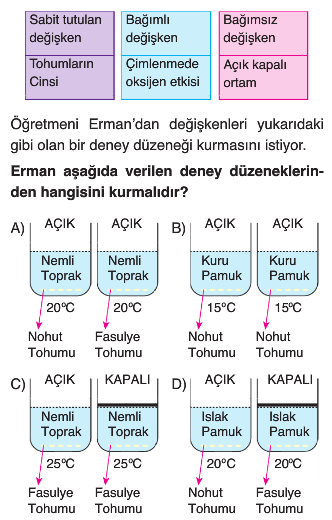 23.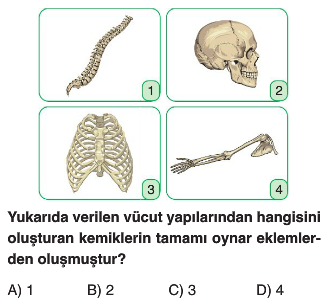 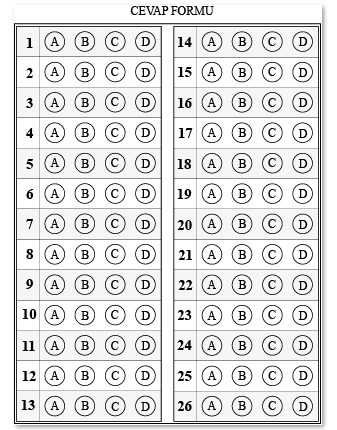 CisimKütle (g)Hacim (cm3)Yoğunluk(g/cm3)A100200B205C808D120120E12Maddeİletken Yalıtkan Şekerli suIslak tahtaSünger Demir çiviPlastik balonCam Seramik tabakBakır telTuzlu su1. Petrol ve petrol ürünleri2. Güneş3. Jeotermal4. Rüzgar5. Nükleer6. HidroelektrikYenilenebilir Enerji Kaynağı

Yenilenemez Enerji Kaynağı

